25.01.2022r. WtorekKARNAWAŁOWE MENUKarnawałowe menu – narysuj tyle przekąsek na talerzyku, ile wskazuje liczba.5	84	6Zachęcam do zabawy matematycznej: „Zegar”- nazywanie pełnych godzin. Utrwalenie cyfr. Dziecko po odczytaniu godziny może opowiedzieć, co zazwyczaj robi o danej godzinie. Zachęcam dziecko do zabawy w odczytywanie godzin na prawdziwym zegarku. Powodzenia!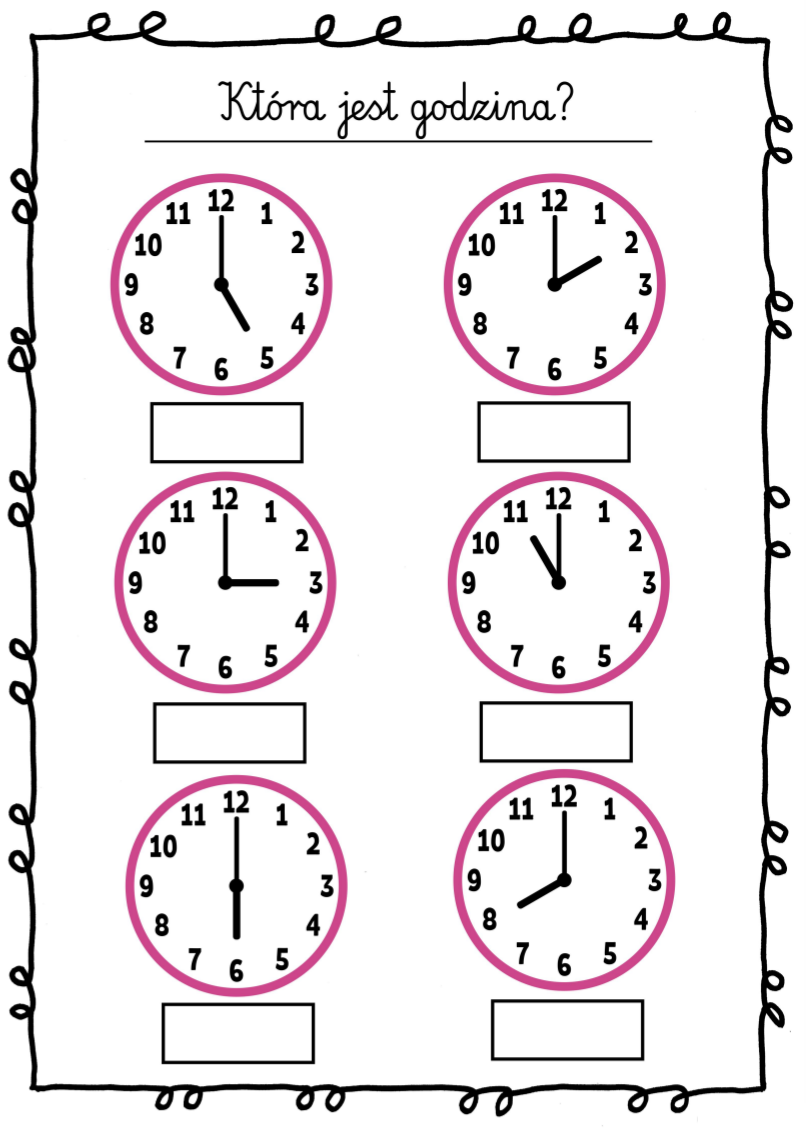 Policz, porównaj.https://www.gov.pl/web/zdalnelekcje/tydzien-19--bale-bale-w-karnawalePisz cyfrę 8 po śladzie.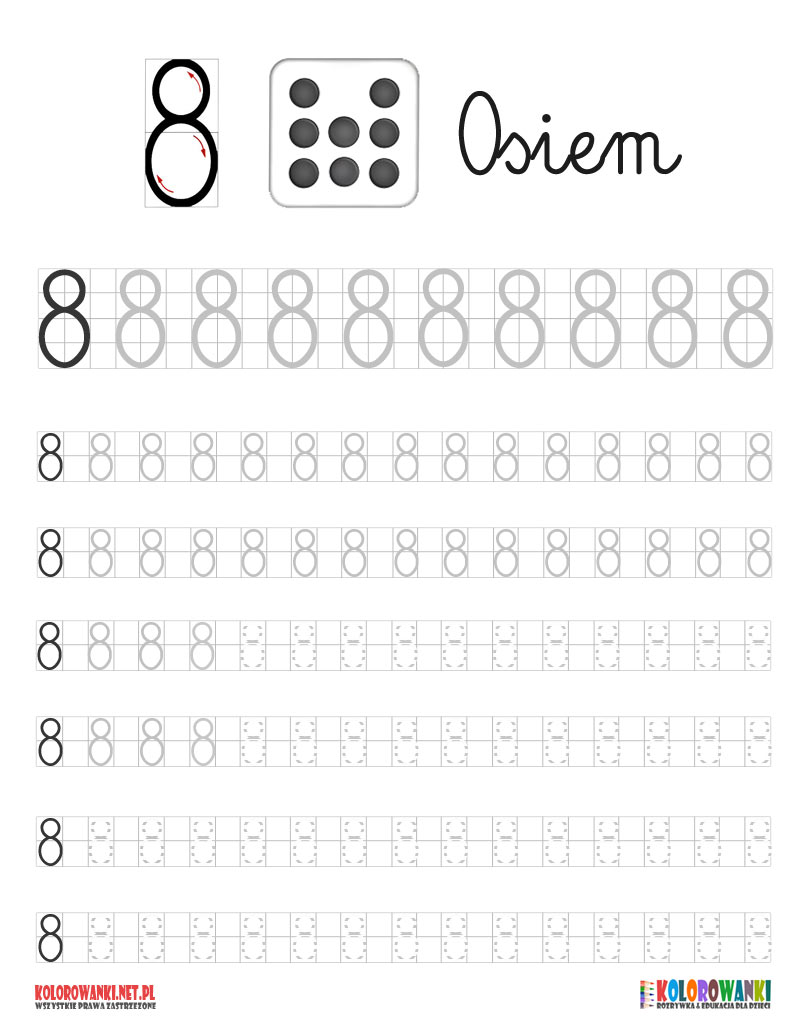 Wykonaj działania, pokoloruj obrazki. Powodzenia!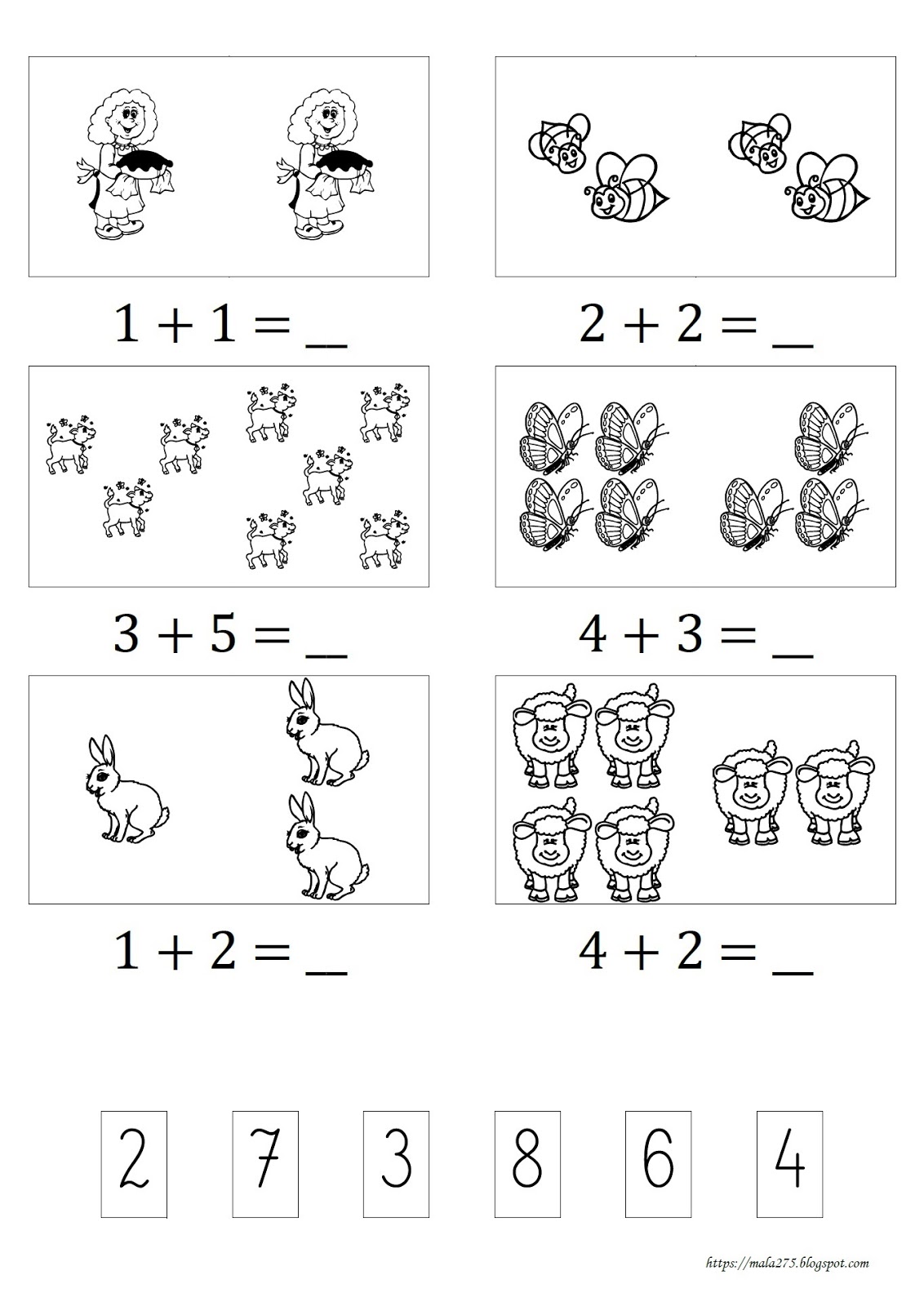 